Publicado en   el 10/06/2014 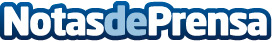 Honda Dream Selection, en el Salón del Vehículo de Ocasión de MadridDatos de contacto:Nota de prensa publicada en: https://www.notasdeprensa.es/honda-dream-selection-en-el-salon-del-vehiculo Categorias: Automovilismo Industria Automotriz http://www.notasdeprensa.es